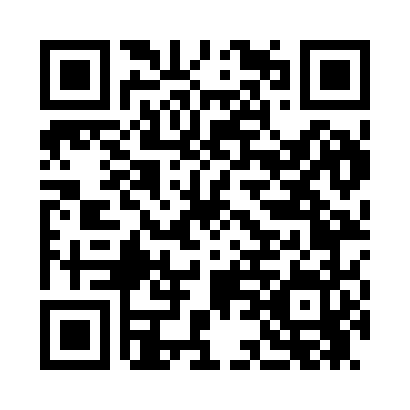 Prayer times for Angle City, Nevada, USAWed 1 May 2024 - Fri 31 May 2024High Latitude Method: Angle Based RulePrayer Calculation Method: Islamic Society of North AmericaAsar Calculation Method: ShafiPrayer times provided by https://www.salahtimes.comDateDayFajrSunriseDhuhrAsrMaghribIsha1Wed4:245:4312:354:227:288:482Thu4:225:4212:354:227:298:493Fri4:215:4112:354:237:308:504Sat4:205:4012:354:237:318:515Sun4:185:3912:354:237:328:526Mon4:175:3812:354:237:328:537Tue4:165:3712:354:237:338:558Wed4:145:3612:354:237:348:569Thu4:135:3512:354:247:358:5710Fri4:125:3412:354:247:368:5811Sat4:115:3312:354:247:378:5912Sun4:105:3212:354:247:389:0013Mon4:085:3112:354:247:399:0214Tue4:075:3012:354:247:399:0315Wed4:065:3012:354:257:409:0416Thu4:055:2912:354:257:419:0517Fri4:045:2812:354:257:429:0618Sat4:035:2712:354:257:439:0719Sun4:025:2712:354:257:449:0820Mon4:015:2612:354:267:449:0921Tue4:005:2512:354:267:459:1122Wed3:595:2512:354:267:469:1223Thu3:585:2412:354:267:479:1324Fri3:575:2412:354:267:479:1425Sat3:575:2312:354:277:489:1526Sun3:565:2212:364:277:499:1627Mon3:555:2212:364:277:509:1728Tue3:545:2112:364:277:509:1829Wed3:545:2112:364:277:519:1930Thu3:535:2112:364:287:529:1931Fri3:525:2012:364:287:529:20